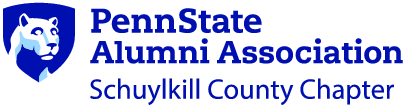 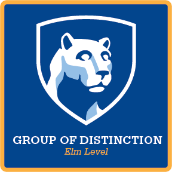 BECOME A MEMBER FOR 2020-2021 YEAR!			       Renewal          New Membership                                           Register by July 31, 2020Name 		Please Print			Spouse NameAddress                                                                                         City                                                                              State                                              Zip CodeHome Phone				Cell Phone				E-Mail Address (Preferred method of Contact)Would you be interested in helping us on the following committees:Fundraising 				Networking				Sports PartiesSocial Media			Speakers Chapter Membership: $15.00 Family $_________         		Payment payable to:			               $12.00 Single	 $ _________			Schuylkill Co. Chapter PSAA	               Donation for R. Swank Scholarship    $ _________			Mail to:										Schuylkill Co. Chapter PSAA	  Total Enclosed			 $ _________			c/o Danita Griegel, President										2065 Woodglen Road										Pottsville, PA 17901Return this Membership Form or join online at www.psaaschuylkill.orgMembership expires June 30, 2021Detach and keep this portion for your records.  Membership card will be mailed to you.Penn State Alumni Association Schuylkill County Chapter	Membership Dues			$ ____________	Donation R. Swank Scholarship 	$ ____________Questions: Contact Danita Griegel, Chapter President 570-628-4957 orPatty Shoener 570-385-6262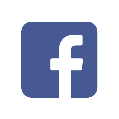 Penn State University Alumni Association, Schuylkill County Chapter